Muster-Gefährdungsbeurteilung Chemieunterricht an WaldorfschulenKlassenstufe: 		7. KlasseTitel des Versuchs: 	Schwefelabgas und Wasser (2.5)	Literatur:			Lehrbuch der phänomenologischen Chemie Band 1, Seite 21Gefahrenstufe                  	Versuchstyp   Lehrer             SchülerGefahrstoffe (Ausgangsstoffe, mögliche Zwischenprodukte, Endprodukte)Andere Stoffe:Beschreibung der DurchführungDurchführung im Abzug:Man bringt auf einem kalten Ceranglas ein Schwefelhäufchen zum Brennen und stülpt über den brennenden Schwefel ein Weckglas. Während sich das Weckglas mit den Schwefelabgasen füllt, präpariert man den Deckel des Glases, indem man ihn mit etwas demin. Wasser füllt und einen Weckgummi in den entsprechenden Rand legt.Ist genügend Schwefelabgas im Weckglas, dann stülpt man es rasch auf den präparierten Deckel und verschließt das Glas wasserdicht. Anschließend wird das Glas für einige Minuten geschüttelt. Danach lässt man das Glas einige Minuten bis zum weitgehenden Niederschlagen des Nebels stehen.Ergänzende HinweiseSchwefeldioxid nicht einatmenEntsorgungshinweiseReste über den Hausmüll, gelöste Stoffe mit viel Wasser über das Abwasser entsorgenMögliche Gefahren (auch durch Geräte)Sicherheitsmaßnahmen (gem. TRGS 500)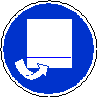 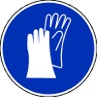 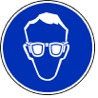 Schutzbrille       Handschuhe        Im Abzug durchführenDas Tätigkeitsverbot für Schülerinnen und Schüler (bis einschließlich Jahrgangsstufe 4) wird beachtetErsatzstoffprüfung (gem. TRGS 600)Keine, schulischer StandardversuchAnmerkungenH228			Entzündbarer Feststoff.H314			Verursacht schwere Verätzungen der Haut und schwere Augenschäden.H315			Verursacht Hautreizungen.H331			Giftig bei Einatmen.	EUH071			Wirkt ätzend auf die Atemwege.P260_g			Gas/Nebel nicht einatmen.P280			Schutzhandschuhe/Schutzkleidung/Augenschutz tragen.P314			Bei Unwohlsein ärztlichen Rat einholen / ärztliche Hilfe hinzuziehen.P315			Sofort ärztlichen Rat einholen / ärztliche Hilfe hinzuziehen.P303+P361+P353	Bei Berührung mit der Haut (oder dem Haar): Alle kontaminierten Kleidungsstücke sofort 				ausziehen. Haut mit Wasser abwaschen/duschen.P302+P352		Bei Berührung mit der Haut: Mit viel Wasser waschen.P305+P351+P338	Bei Berührung mit den Augen: Einige Minuten lang vorsichtig mit Wasser ausspülen. Eventuell. 				vorhandene Kontaktlinsen nach Möglichkeit entfernen. Weiter ausspülen.P304+P340		Bei Einatmen: Die Person an die frische Luft bringen und für ungehinderte Atmung sorgen.Schule:Datum:				Lehrperson:					Unterschrift:Schulstempel:© Ulrich Wunderlin / Atelierschule Zürich / Erstelldatum: 14.05.2015______________________________________________________________________________NameSignal-wortPiktogrammeH-SätzeEUH-SätzeP-SätzeAGW in mg m-3SchwefelAchtung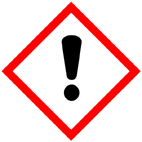 H 315keineP302+P352---Schwefeldioxid(Reaktionsprodukt)Gefahr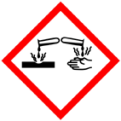 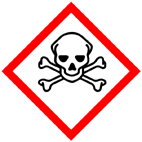 H 314 H 331071P 260_g  P 280 P314 P 315P 304+340 P 303+361+353P 305+351+338 1,3Demin. WasserGefahrenJaNeinSonstige Gefahren und HinweiseDurch EinatmenXDurch HautkontaktXBrandgefahrXExplosionsgefahrXDurch AugenkontaktX